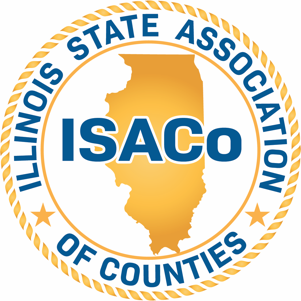 The Illinois State Association of Counties (ISACo) is seeking to identify provisions within the SAFE-T Act (P.A. 101-0652) that might be amended to facilitate easier compliance and/or reduced costs for county governments. To assist with our efforts, please utilize this document to list implementation challenges your county is experiencing or where clarification of certain provisions may be helpful. In both cases, ISACo is requesting impacts and possible solutions. Please include as much or as little information as necessary in this Word document. Completed documents should be emailed to jmccoy@isacoil.org by September 14. Thanks.NAME: TITLE:COUNTY:E-MAIL:PHONE:______________________________________________________________________________State the Issue/ProblemState the County Impact (Financial or Other)Suggest a SolutionState the Issue/ProblemState the County Impact (Financial or Other)Suggest a SolutionState the Issue/ProblemState the County Impact (Financial or Other)Suggest a SolutionState the Issue/ProblemState the County Impact (Financial or Other)Suggest a SolutionState the Issue/ProblemState the County Impact (Financial or Other)Suggest a SolutionState the Issue/ProblemState the County Impact (Financial or Other)Suggest a SolutionState the Issue/ProblemState the County Impact (Financial or Other)Suggest a SolutionState the Issue/ProblemState the County Impact (Financial or Other)Suggest a Solution